Приемные требования и критерии оценокработ по рисунку, живописи для поступающих в 1 класс.1. Отбор детей (требования к поступающим) производится на основании следующих критериев к изображению и системы оценок, гарантирующих зачисление в Школу детей, обладающими творческими способностями в области изобразительного искусства:критерии к изображению: компоновка в листе, передача пропорций, построение формы, передача объема, тональный разбор, знание материала;система оценок творческих способностей, позволяющая определить необходимый уровень и имеющиеся навыки поступающих. По итогам проведения отбора детям выставляется оценка, которая предполагает пятибалльную шкалу «отлично» -5,«хорошо»- 4, «удовлетворительно»- 3, или «неудовлетворительно»- 2. 2. Вступительные испытания по рисунку, живописи и станковой композиции, проводятся течении 2-х дней.1-ЫЙ ДЕНЬ ИСПЫТАНИЙ - РИСУНОКТема: натюрморт с натуры из двух предметов быта, простых по форме и материалу, локальных по цвету и ясных по тону.Цель: выявление одаренных и способных детей, определение уровня подготовки поступающих в школу.Задачи: решение композиции в листе. Определение пропорций предметов и передача их формы. Взаимное положение предметовМатериал: бумага (формат А-3), графитный карандаш (ТМ-4М, HB-2D), ластик, малярная лента.Срок выполнения: 3 академических часаКритерии оценки работ:умение скомпоновать предметы на листе;грамотное построение: передать пропорции, характер, форму предметов;передача больших тональных отношений;передача объёма предметов с помощью светотени; соответствие уровня развития ребенка его возрастуПРИМЕРЫ ПОСТАНОВОК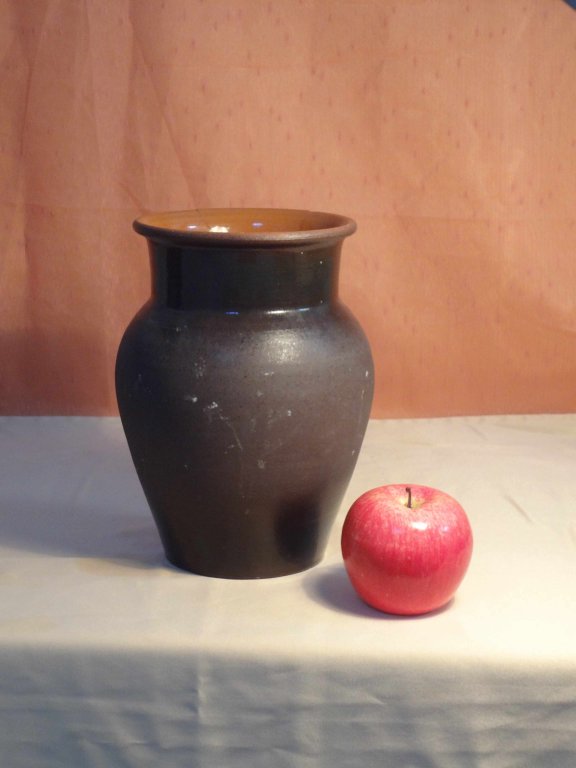 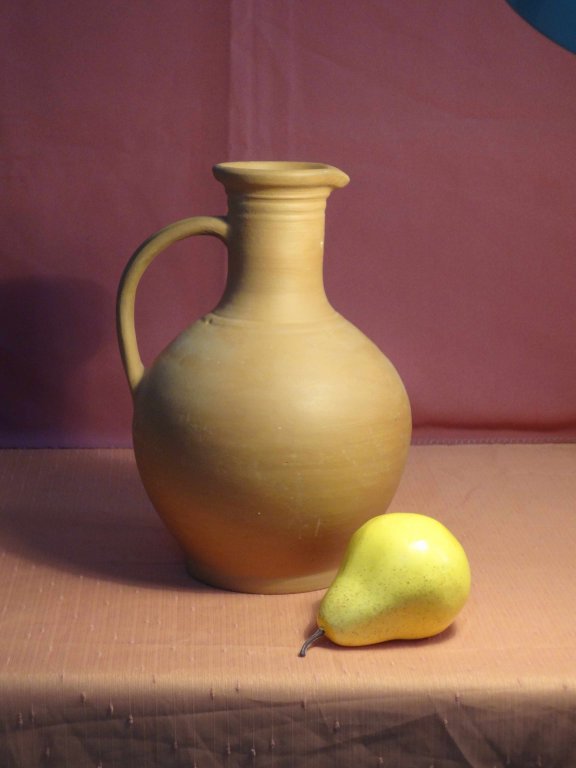 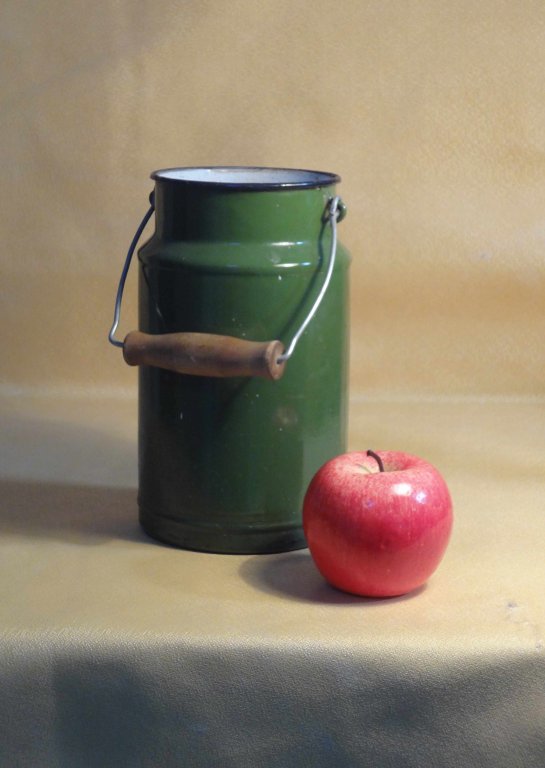  ПРИМЕРЫ ЭКЗАМЕНАЦИОННЫХ РАБОТ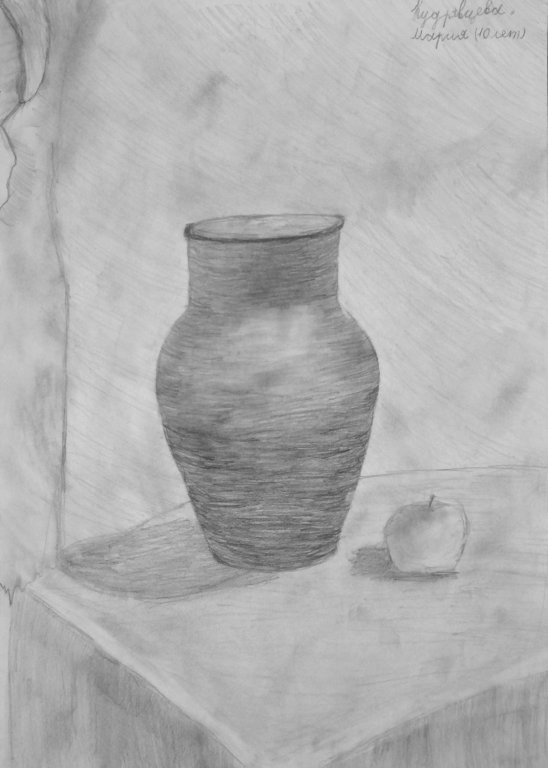 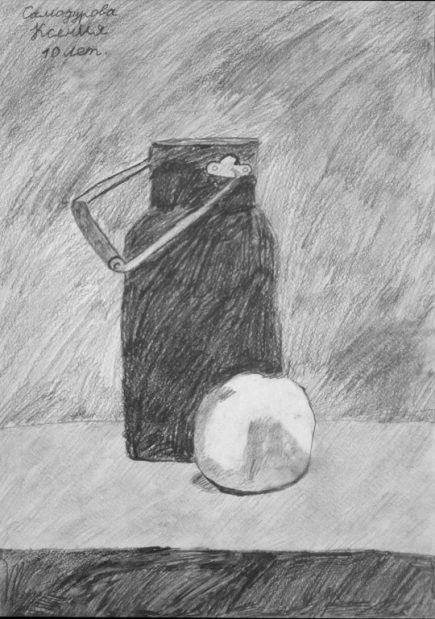 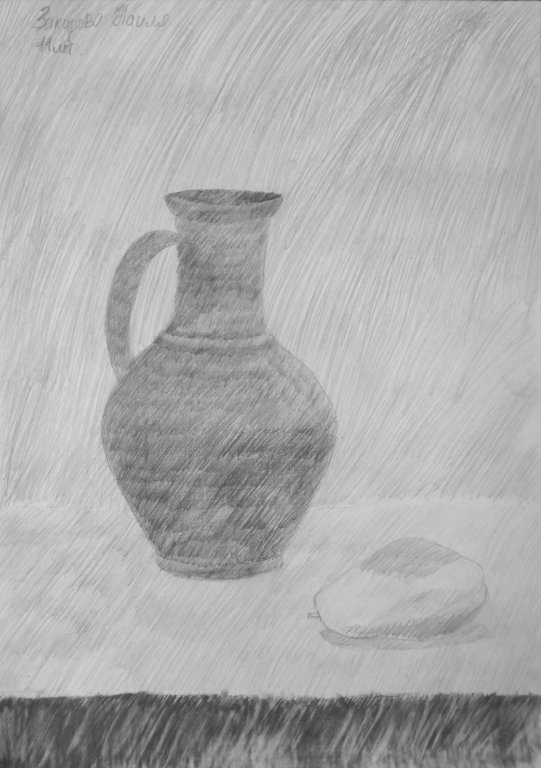 2-ОЙ ДЕНЬ ИСПЫТАНИЙ - ЖИВОПИСЬТема: натюрморт с натуры из двух предметов быта, простых по форме, локальных по цвету и ясных по тону.Цель: выявление одаренных и способных детей, определение уровня подготовки поступающих в школу.Задачи: решение композиции в листе. Определение пропорций предметов и передача их формы. Взаимное положение предметов. Выполнение живописной работы.Материал: графитный карандаш, бумага (формат А3), ластик, малярная лента, ёмкость для воды, кисти, акварель или гуашь.Срок выполнения: 3 академических часаКритерии оценки работ:умение скомпоновать предметы на листе;грамотное построение: передать пропорции, характер, форму предметов;умение    видеть         и        передать     цветотональные       отношения в        условиях пространственно-воздушной среды;навыки последовательного ведения живописной работы; соответствие уровня развития ребенка его возрасту. ПРИМЕРЫ ПОСТАНОВОК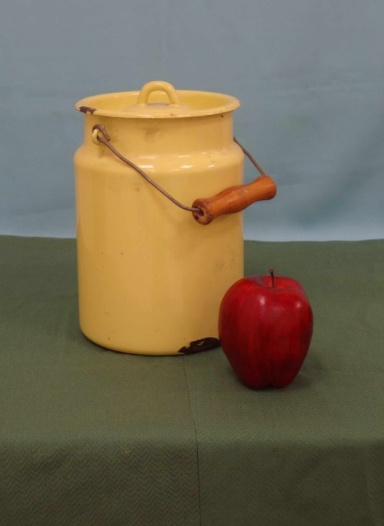 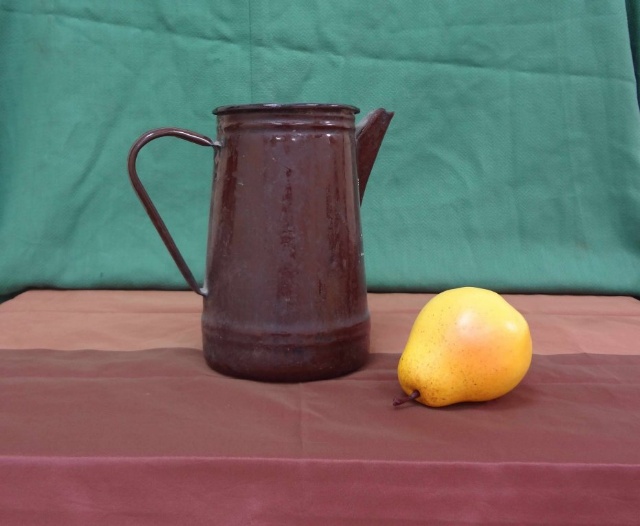 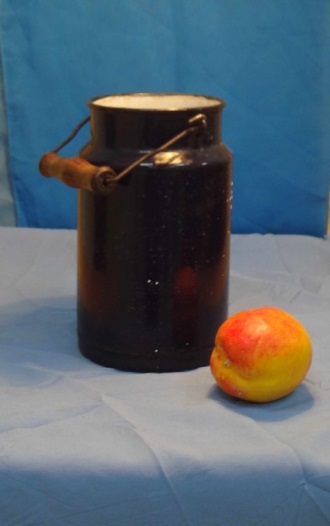 ПРИМЕРЫ ЭКЗАМЕНАЦИОННЫХ РАБОТ(ГУАШЬ)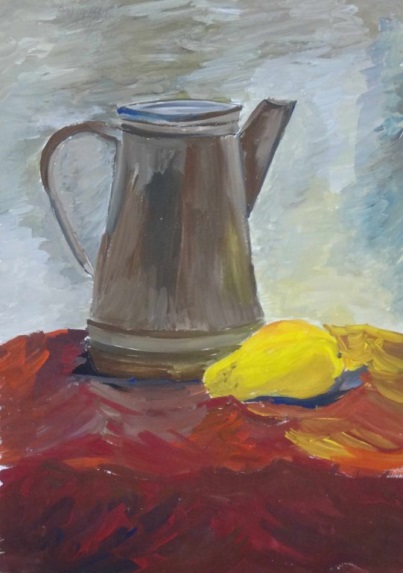 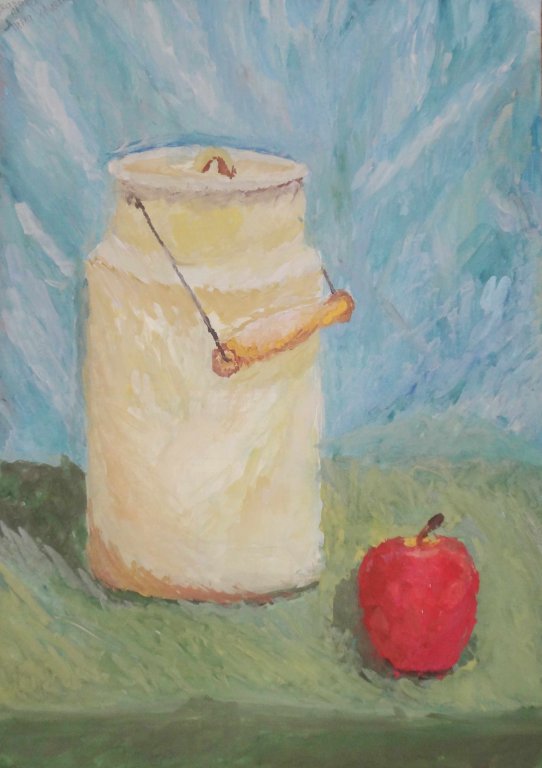 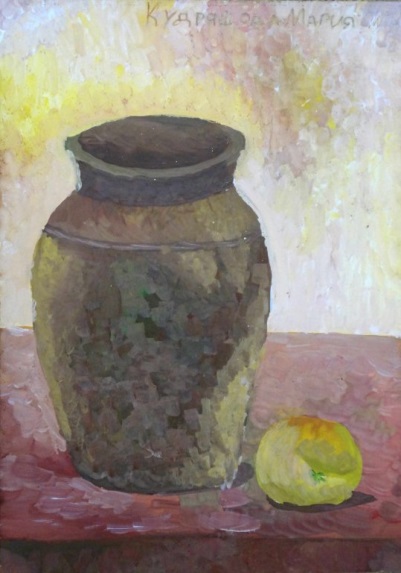 (АКВАРЕЛЬ)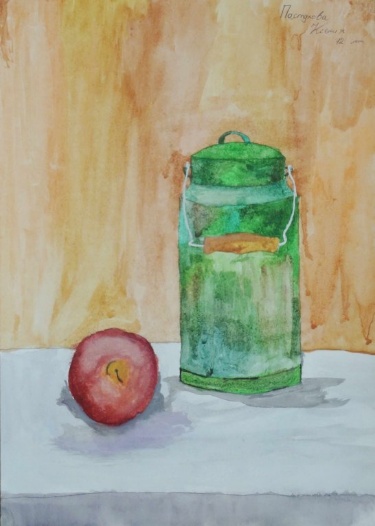 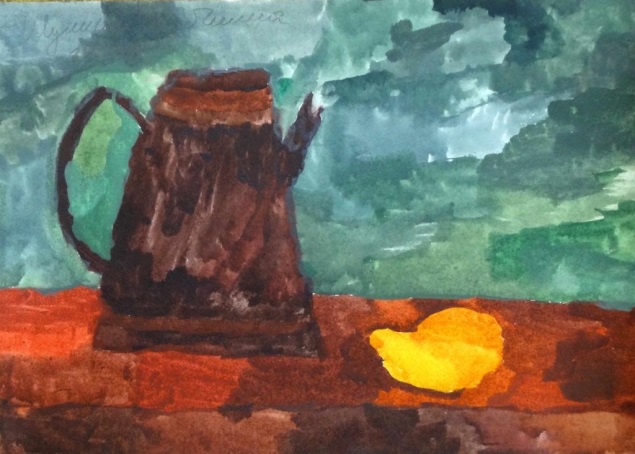 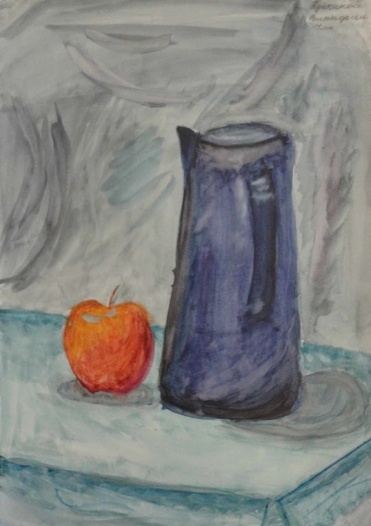 